МИНИСТЕРСТВОЭКОНОМИЧЕСКОГО РАЗВИТИЯ ПРИДНЕСТРОВСКОЙ МОЛДАВСКОЙ РЕСПУБЛИКИП Р И К А З19 апреля 2019 года							                                 № 364г. ТираспольО введении в действие нормативных документов по стандартизации на территории Приднестровской Молдавской Республики(опубликование в газете «Приднестровье»от 25 апреля 2019 года № 75)В соответствии с Законом Приднестровской Молдавской Республики от 23 ноября 1994 года «О стандартизации» (СЗМР 94-4) с изменениями и дополнением, внесенными законами Приднестровской Молдавской Республики от 10 июля 2002 года № 152-ЗИД-III (САЗ 02-28); от 24 декабря 2012 года № 259-ЗИ-V (САЗ 12-53); от 30 декабря 2013 года № 289-ЗИД-V (САЗ 14-1); от 21 января 2014 года № 35-ЗИ-V (САЗ 14-4), Постановлением Верховного Совета Приднестровской Молдавской Республики от 21 мая 2002 года № 584 «О признании рамочной нормой права на территории Приднестровской Молдавской Республики Соглашения «О проведении согласованной политики в области стандартизации, метрологии и сертификации» (с оговоркой) Межгосударственного совета по стандартизации, метрологии и сертификации» (САЗ 02-21), на основании ходатайства ГУ «Республиканский центр гигиены и эпидемиологии», Государственной службы связи Приднестровской Молдавской Республики, а также в целях актуализации нормативной базы стандартов, п р и к а з ы в а ю:1. Ввести в действие на территории Приднестровской Молдавской Республики в качестве государственных стандартов Приднестровской Молдавской Республики, с редакционными изменениями, соответствующими требованиями законодательства Приднестровской Молдавской Республики следующие межгосударственные стандарты:1) ГОСТ 7702.2.0-2016 «Продукты убоя птицы, полуфабрикаты из мяса птицы и объекты окружающей производственной среды. Методы отбора проб и подготовка к микробиологическим исследованиям»;2) ГОСТ 7702.2.1-2017 «Продукты убоя птицы, продукция из мяса птицы и объекты окружающей производственной среды. Методы определения количества мезофильных аэробных и факультативно-анаэробных микроорганизмов»;3) ГОСТ 7702.2.6-2015 «Мясо птицы, субпродукты и полуфабрикаты из мяса птицы. Методы выявления и определения количества сульфитредуцирующих клостридий»;4) ГОСТ 8558.1-2015 «Продукты мясные. Методы определения нитрита»;5) ГОСТ 8558.2-2016 «Мясо и мясные продукты. Метод определения содержания нитратов»;6) ГОСТ 8756.9-2016 «Продукты переработки фруктов и овощей. Метод определения осадка»;7) ГОСТ 8756.17-2017 «Консервы мясные и мясосодержащие. Метод определения температуры плавления желе»;8) ГОСТ 8756.18-2017 «Консервы. Методы определения внешнего вида, герметичности упаковки и состояния внутренней поверхности упаковки»;9) ГОСТ 31936-2012 «Полуфабрикаты из мяса и пищевых субпродуктов птицы. Общие технические условия».2. Ввести в действие на территории Приднестровской Молдавской Республики, государственный стандарт Приднестровской Молдавской Республики с редакционными изменениями, соответствующими требованиям законодательства Приднестровской Молдавской Республики, а именно:ГОСТ ПМР ГОСТ Р 21.1703-2019 «Система проектной документации для строительства. Правила выполнения рабочей документации проводных средств связи», гармонизированный с ГОСТ Р 21.1703-2000.3. На официальном сайте Министерства экономического развития Приднестровской Молдавской Республики (http://minregion.gospmr.org/index.php/gos-reestry) в двухнедельный срок со дня официального опубликования настоящего Приказа разместить тексты либо ссылки на сайты, содержащие тексты введенных стандартов, согласно пунктам 1 и 2 настоящего Приказа.4. Настоящий Приказ вступает в силу со дня, следующего за днем его официального опубликования в газете «Приднестровье».Заместитель Председателя ПравительстваПриднестровской Молдавской Республики – министр				                                                             С.А. Оболоник  МИНИСТЕРУЛ ДЕЗВОЛТЭРИЙ ЕКОНОМИЧЕАЛ РЕПУБЛИЧИЙМОЛДОВЕНЕШТЬ НИСТРЕНЕ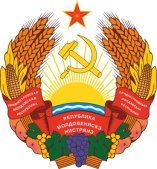 МIНIСТЕРCТВО ЕКОНОМIЧНОГО РОЗВИТКУПРИДНIСТРОВСЬКОIМОЛДАВСЬКОI РЕСПУБЛIКИ